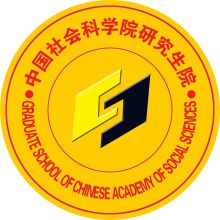 中国社会科学院研究生院高级课程班报名表            姓名：                              专业：                  2016为了使您的报名有效，请您如实填写报名表，并按要求提供所需资料，我们承诺对您所提供的信息严格保密。面试时提交以下资料：1. 报名表此申请表必须由申请人填写，完整清晰填写各项内容，并保证所填内容属实。如经核实发现造假行为，将取消报名资格。2. 证书和奖励身份证、学历、学位证书复印件各1份；如果具有多个学历学位，同时提供相关材料；自愿提供个人所获奖项证书等复印件。3. 附件1）四张小二寸照片（请提供半年以内的照片，并用铅笔在背面署名），2）中文简历二份（简历将是面试考官提问的主要参考材料之一，请提供详细简历），3）目前所在工作单位简介一份。报名专业                                个人信息 姓    名            拼音          性别 □ 男   □ 女 出生日期         年      月     日	工作年限          身份证号                        电    话                      手    机                        传    真                      电子信箱                        通信地址                       邮编                            请您指定一位紧急联系人            （先生/女士）电话/手机                      电子信箱                        目前工作单位 单位名称                                            职    务                  担任此职务年限             单位地址                                            请标明贵单位的行业类别□银行        □媒体、广告     □咨询业、法律     □政府          □房地产      □IT、电信       □高科技           其他            请标明贵单位的性质□政府机关/非盈利机构     □ 国有企业     □民营     □集体	 □外商独资（请注明外方所属国别/地区）      □中外合资（请注明外方所属国别/地区）□其他              工作背景 请在下面的空格中详细写明您所从事过的所有工作，必须列明从事每项工作的时间和职务，并简述担任该职务时的工作内容（从最近的工作开始）。教育背景（从最高学位起始）综述个人的自我评价：联系我们联系电话：010-64712087   zhuaj@cass.org.cn联 系 人：朱老师   联系地址：北京市朝阳区望京中环南路1号   中国社会科学院研究生院时    间单位名称单位名称职    务主要职责主要成就主要职责与主要成就主要职责与主要成就学  校专  业学 位学 历起止时间（年/月）